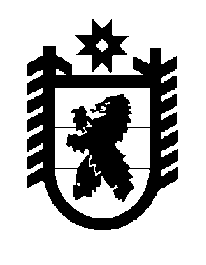 Российская Федерация Республика Карелия    ПРАВИТЕЛЬСТВО РЕСПУБЛИКИ КАРЕЛИЯПОСТАНОВЛЕНИЕ                                                 от  21 марта 2016 года 102-Пг. Петрозаводск О внесении изменений в  постановление Правительства Республики  Карелия от 17 июля 2014 года № 228-ППравительство Республики Карелия  п о с т а н о в л я е т:Внести в государственную программу Республики Карелия «Развитие физической культуры, спорта, туризма и повышение эффективности реализации молодежной политики Республики Карелия» на 2014-2020 годы, утвержденную постановлением Правительства Республики  Карелия от 17 июля 2014 года № 228-П «Об утверждении государственной программы Республики Карелия «Развитие физической культуры, спорта, туризма и повышение эффективности реализации молодежной политики Республики Карелия» на 2014-2020 годы» (Собрание законодательства Республики Карелия, 2014, № 7, ст. 1302; № 12, ст. 2289; Официальный интернет-портал правовой информации (www.pravo.gov.ru), 26 октября 2015 года,  № 1000201510260004; 17 декабря 2015 года, № 1000201512170010),  следующие изменения:В приложении 4:в графе «2016» позиции «Основное мероприятие 1.1.2.2.0» цифры «70300,00» заменить цифрами «71000,00»;в графе «2016» позиции «Основное мероприятие 1.1.2.5.0» цифры «8500,00» заменить цифрами «11357,50»;в графе «2016» позиции «Основное мероприятие 1.1.2.23.0» цифры «20000,00» заменить цифрами «18221,25»;в графе «2016»  позиции «Основное мероприятие 1.1.2.24.0» цифры «20000,00» заменить цифрами «18221,25».В приложении 5:позицию «Основное мероприятие 1.1.2.2.0» изложить в следующей редакции:позицию «Основное мероприятие 1.1.2.5.0» изложить в следующей редакции:позиции «Основное мероприятие 1.1.2.23.0», «Основное мероприятие 1.1.2.24.0» изложить в следующей редакции:                                    Глава                          Республики  Карелия                       			      	                         А.П. Худилайнен«Основ-ное меро-приятие 1.1.2.2.0строительство физкультурно-оздоровитель-ного комплекса в г. Суоярви, Республика Карелиявсего                       всего                       0,000,0079930,000,000,000,000,00«Основ-ное меро-приятие 1.1.2.2.0строительство физкультурно-оздоровитель-ного комплекса в г. Суоярви, Республика Карелиябюджет  Респуб-лики Карелия        средства бюджета Республики Карелия, за исключением целевых федеральных средств     0,000,003330,0010,000,000,000,00«Основ-ное меро-приятие 1.1.2.2.0строительство физкультурно-оздоровитель-ного комплекса в г. Суоярви, Республика Карелиябюджет  Респуб-лики Карелия        средства, поступающие в бюджет Республики Карелия  из федераль-ного бюджета0,000,0071000,0020,000,000,000,00«Основ-ное меро-приятие 1.1.2.2.0строительство физкультурно-оздоровитель-ного комплекса в г. Суоярви, Республика Карелиябюджет  Респуб-лики Карелия        безвозмездные поступления в бюджет Республики Карелия  от государственной корпорации – Фонда содействия реформиро-ванию ЖКХ0,000,000,000,000,000,000,00«Основ-ное меро-приятие 1.1.2.2.0строительство физкультурно-оздоровитель-ного комплекса в г. Суоярви, Республика Карелиябюджеты   муниципальных образований бюджеты   муниципальных образований 0,000,005600,000,000,000,000,00«Основ-ное меро-приятие 1.1.2.2.0строительство физкультурно-оздоровитель-ного комплекса в г. Суоярви, Республика Карелиягосударственные внебюджетные фонды Российской Федерации  государственные внебюджетные фонды Российской Федерации  0,000,000,000,000,000,000,00«Основ-ное меро-приятие 1.1.2.2.0строительство физкультурно-оздоровитель-ного комплекса в г. Суоярви, Республика Карелиятерриториальные  государственные внебюджетные фондытерриториальные  государственные внебюджетные фонды0,000,000,000,000,000,000,00Основ-ное меро-приятие 1.1.2.2.0строительство физкультурно-оздоровитель-ного комплекса в г. Суоярви, Республика Карелияюридические лица         юридические лица         0,000,000,000,000,000,000,00»;«Основ-ное меро-приятие 1.1.2.5.0реконструкция  футбольного поля с укладкой искусственного покрытия в г. Беломорскевсего                       всего                       0,000,0018857,500,000,000,000,00«Основ-ное меро-приятие 1.1.2.5.0реконструкция  футбольного поля с укладкой искусственного покрытия в г. Беломорскебюджет  Респуб-лики Карелия        средства бюджета Республики Карелия, за исключением целевых федеральных средств     0,000,000,000,000,000,000,00«Основ-ное меро-приятие 1.1.2.5.0реконструкция  футбольного поля с укладкой искусственного покрытия в г. Беломорскебюджет  Респуб-лики Карелия        средства, поступающие в бюджет Республики Карелия  из федераль-ного бюджета0,000,0011357,5020,000,000,000,00«Основ-ное меро-приятие 1.1.2.5.0реконструкция  футбольного поля с укладкой искусственного покрытия в г. Беломорскебюджет  Респуб-лики Карелия        безвозмездные поступления в бюджет Республики Карелия  от государственной корпорации – Фонда содействия реформиро-ванию ЖКХ0,000,000,000,000,000,000,00«Основ-ное меро-приятие 1.1.2.5.0реконструкция  футбольного поля с укладкой искусственного покрытия в г. Беломорскебюджеты   муниципальных образований бюджеты   муниципальных образований 0,000,007500,000,000,000,000,00«Основ-ное меро-приятие 1.1.2.5.0реконструкция  футбольного поля с укладкой искусственного покрытия в г. Беломорскегосударственные внебюджетные фонды Российской Федерации  государственные внебюджетные фонды Российской Федерации  0,000,000,000,000,000,000,00«Основ-ное меро-приятие 1.1.2.5.0реконструкция  футбольного поля с укладкой искусственного покрытия в г. Беломорскетерриториальные  государственные внебюджетные фондытерриториальные  государственные внебюджетные фонды0,000,000,000,000,000,000,00Основ-ное меро-приятие 1.1.2.5.0реконструкция  футбольного поля с укладкой искусственного покрытия в г. Беломорскеюридические лица       юридические лица       0,000,000,000,000,000,000,00»;«Основное меро-приятие 1.1.2.23.0строительство пришкольного стадиона муни-ципального казенного обще-образователь-ного учрежде-ния  Медвежье-горского района «Пиндушская средняя обще-образовательная школа № 1»всего                       всего                       0,000,0020606,250,000,000,000,00«Основное меро-приятие 1.1.2.23.0строительство пришкольного стадиона муни-ципального казенного обще-образователь-ного учрежде-ния  Медвежье-горского района «Пиндушская средняя обще-образовательная школа № 1»бюджет  Респуб-лики Карелия        средства бюджета Республики Карелия, за исключением целевых федеральных средств     0,000,000,000,000,000,000,00«Основное меро-приятие 1.1.2.23.0строительство пришкольного стадиона муни-ципального казенного обще-образователь-ного учрежде-ния  Медвежье-горского района «Пиндушская средняя обще-образовательная школа № 1»бюджет  Респуб-лики Карелия        средства, поступающие в бюджет Республики Карелия  из федераль-ного бюджета0,000,0018221,2530,000,000,000,00«Основное меро-приятие 1.1.2.23.0строительство пришкольного стадиона муни-ципального казенного обще-образователь-ного учрежде-ния  Медвежье-горского района «Пиндушская средняя обще-образовательная школа № 1»бюджет  Респуб-лики Карелия        безвозмездные поступления в бюджет Республики Карелия  от государственной корпорации – Фонда содействия реформиро-ванию ЖКХ0,000,000,000,000,000,000,00«Основное меро-приятие 1.1.2.23.0строительство пришкольного стадиона муни-ципального казенного обще-образователь-ного учрежде-ния  Медвежье-горского района «Пиндушская средняя обще-образовательная школа № 1»бюджеты   муниципальных образований бюджеты   муниципальных образований 0,000,002385,000,000,000,000,00«Основное меро-приятие 1.1.2.23.0строительство пришкольного стадиона муни-ципального казенного обще-образователь-ного учрежде-ния  Медвежье-горского района «Пиндушская средняя обще-образовательная школа № 1»государственные внебюджетные фонды Российской Федерации  государственные внебюджетные фонды Российской Федерации  0,000,000,000,000,000,000,00«Основное меро-приятие 1.1.2.23.0строительство пришкольного стадиона муни-ципального казенного обще-образователь-ного учрежде-ния  Медвежье-горского района «Пиндушская средняя обще-образовательная школа № 1»территориальные  государственные внебюджетные фондытерриториальные  государственные внебюджетные фонды0,000,000,000,000,000,000,00«Основное меро-приятие 1.1.2.23.0строительство пришкольного стадиона муни-ципального казенного обще-образователь-ного учрежде-ния  Медвежье-горского района «Пиндушская средняя обще-образовательная школа № 1»юридические лица     юридические лица     0,000,000,000,000,000,000,00Основное меро-приятие 1.1.2.24.0строительство спортивного ядра в пос. Чупа Лоухского муниципаль-ного районавсего                       всего                       0,000,0020606,250,000,000,000,00Основное меро-приятие 1.1.2.24.0строительство спортивного ядра в пос. Чупа Лоухского муниципаль-ного районабюджет  Респуб-лики Карелия        средства бюджета Республики Карелия, за исключением целевых федеральных средств     0,000,000,000,000,000,000,00Основное меро-приятие 1.1.2.24.0строительство спортивного ядра в пос. Чупа Лоухского муниципаль-ного районабюджет  Респуб-лики Карелия        средства, поступаю-щие в бюджет Респуб-лики Карелия  из федерального бюджета0,000,0018221,2530,000,000,000,00Основное меро-приятие 1.1.2.24.0строительство спортивного ядра в пос. Чупа Лоухского муниципаль-ного районабюджет  Респуб-лики Карелия        безвозмездные поступления в бюджет Республики Карелия  от государственной корпорации – Фонда содействия реформи-рованию ЖКХ0,000,000,000,000,000,000,00Основное меро-приятие 1.1.2.24.0строительство спортивного ядра в пос. Чупа Лоухского муниципаль-ного районабюджеты   муниципальных образований бюджеты   муниципальных образований 0,000,002385,000,000,000,000,00Основное меро-приятие 1.1.2.24.0строительство спортивного ядра в пос. Чупа Лоухского муниципаль-ного районагосударственные внебюджетные фонды Российской Федерации  государственные внебюджетные фонды Российской Федерации  0,000,000,000,000,000,000,00Основное меро-приятие 1.1.2.24.0строительство спортивного ядра в пос. Чупа Лоухского муниципаль-ного районатерриториальные  государственные внебюджетные фондытерриториальные  государственные внебюджетные фонды0,000,000,000,000,000,000,00Основное меро-приятие 1.1.2.24.0строительство спортивного ядра в пос. Чупа Лоухского муниципаль-ного районаюридические лица         юридические лица         0,000,000,000,000,000,000,00».